Name:______________________      Hr.____Notes:  Chapter 11.3  Other Patterns of InheritanceIncomplete DominanceIncomplete Dominance results in an ______________    _______________.______________  red snapdragon (RR) is __________ with a ______________ white (R’R’), you will get all _________ with ___________   ____________(RR’)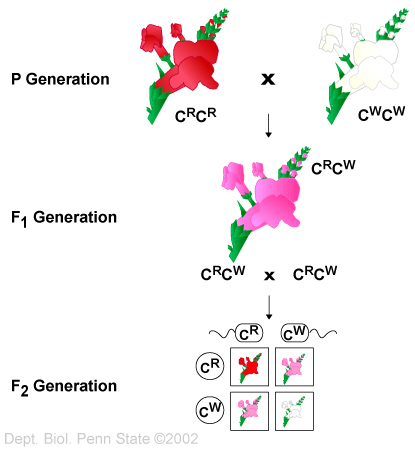 CodominanceResults in the _____________ of _________ alleles.___________   _____________ (BB) ___________ with a _________  __________ (WW) will result in a:____________   ____________ (BW)!!!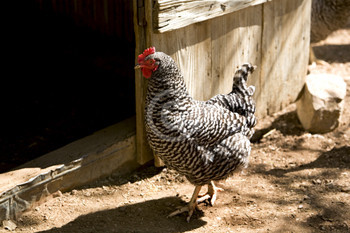 Multiple AllelesTraits _________ by ________ than ______  allelesOnly ________ alleles ______ in each _________ cell.Sometimes up to ______ alleles for a ______    __________.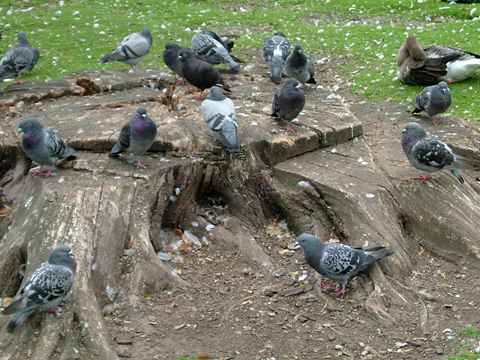 Multiple Alleles in Blood Type_________ or ________ alleles determine these traits.  Each person ___________ only ________ of the alleles.Blood Types:   A and B antigens found on ________(Red Blood Cell)_______   :   IAIA	IAiO_______   :   IBIB	IBiO_______   :   IAIB_______   :   iOiO	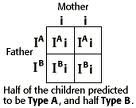 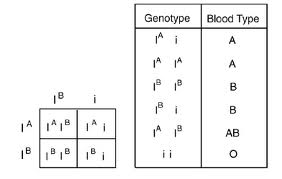 Polygenic Inheritance  (Gives a bell curve)__________     ________   , _________  in humansControlled by ________  or ________ genes, each with _______  or _____  alleles.Can be on the ___________  chromosome or __________  chromosomes._______ widely throughout the _______________.Environmental InfluencesExternal_____________, _____________, __________Ex. ________  _________    __________,  _________   ________  and ________  __________, ______________Internal_____________Ex.  ____________     ___________  _______    ________  ,  ___________ (baldness), feather color in peacocks.  (Males vs. Females)